Evaluación  Diagnóstica  Matemática  4° Año     2021. 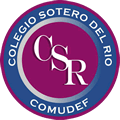 I- 1- Escribe los números que te dictará la profesora. ( 5 pts)    2- Escribe con palabras los siguientes números. ( 5 pts)II-Ubica los siguientes números en la recta numérica, que sigue a continuación. ( 5 pts) 140             110 	         160                130             180    100                                                               150                                  170             III- Descomponer los siguientes números de acuerdo a su valor posicional. ( 5 pts)IV-Ordena de mayor a menor los siguientes números en el cuadro posterior. ( 5 pts)V-- Resuelve los siguientes ejercicios. ( 10 pts)VI- Resuelve los siguientes problemas. ( 9 pts )1- Hay 3 amigos Hugo, Paco y Luis  y quisieron sumar sus edades:    Hugo tiene 12 años, Luis tiene 9 años y los tres juntos suman 34 años.    ¿Cuántos años tiene Paco?2- Lo primero que debo hacer para resolver este problema es:Sumar las edades de Hugo y Luis y sumarle a pacoTomar la  edad de Hugo y restarla a la cantidad totalSumar las edades de Hugo y Paco y restarla a la cantidad totalRestar del total las edades de Hugo y Luis  al total.2- ¿Cuál de los siguientes 3- ¿Cuál de los siguientes conjuntos de monedas vale lo mismo que un billete de $ 2.000?a) 20 monedas de $100b) 2 monedas de $100 c) 20 monedas de $50 d)  4 monedas de $504- Pedro tiene 5 monedas de $ 500, esto significa que Pedro tiene: a)  $ 3.000b)  $ 5.500c)  $ 2.500d)  $ 4.0005- Miguel reunió $ 2.845 en una colecta del Cuerpo de bomberos.     Indica el desarrollo que representa la cantidad de dinero reunida por Miguela)   8 DM + 2 UM + 1 D + 8 Ub)   8 UM +  + 8 D + 0 Uc)   8 DM + 2 UM +  + 8 Dd)   2 UM +  + 4D + 5U6- ¿Cuál es el número que completa la siguiente secuencia?       600, 500, 400, ______ a)    100				b)   900c)    200				d)   3007- Catalina compró 2 Centenas  de hojas de oficio, Rosita compró 200 hojas de oficio y     Marcela compró 20 Decenas de hojas de oficio. ¿Cuál de las tres compró más hojas?a) -Catalinab) -Rositac) -Marcela      d) -Las tres compraron lo mismo8- Sonia tiene 10 cajas de sandías, cada caja tiene 7 sandias, Sonia dice  que puede   representar la situación de la siguiente forma:a)  10 + 7b)  17 + 10 c)   10 x 7d)   10: 79 - La mamá de Juan tiene 32 años, el papá tiene 45. ¿Cuál es  la operación que me    permite saber la diferencia de edad entre la mamá y el papá de Juan?a)  Sumar 32 + 45b)   Restar 45- 32c)   Multiplicar 8 x 4d)   Dividir 45: 32                                        Tabla  de Especificaciones MatemáticaNombre:Fecha: Puntaje Ideal: 44                                    Puntaje Obtenido:Nota: a)                                          b) c) D) E)1.000540360930180númeroumcdu             859             348        4 .769             469             701)         762 +  234 =2)         265 +  834 =3)         230 +  1094)       947 – 685 =5)      964 -  587 =6)     900 -  600 =      6 x  4 =      8 x  5 =    30 : 5 =    15 : 3 =     Datos                   Pregunta   Signo aritmético+ _   :     X  Calcular  OperaciónLa respuesta es : La respuesta es : La respuesta es :   OA    IndicadoresN° de preguntaL-    M/L  –   P/LOA1:Representar y describirnúmeros del 0 al 10 000:› contándolos de 10 en 10, de100 en 100, de 1 000 en 1 000› leyéndolos y escribiéndolos› representándolos en formaconcreta, pictórica y simbólica› comparándolos yordenándolos en la rectanumérica o tabla posicional› identificando el valorposicional de los dígitos hasta la decena de mil› componiendo ydescomponiendo númerosnaturales hasta 10 000 enforma aditiva, de acuerdo a su valor posicional.› Expresan números en palabras y cifras.› Descomponen números hasta 10 000 y los ubican en la tabla posicional› Ordenan y comparan números en la tabla posicional.› Marcan la posición de números en la recta numérica.› Identifican números en la recta numérica según la posición de su marca.› Identifican números que faltan en una secuencia numérica.Item I :   1- 2Item III:  1-2-3-4-5-Item IV :  1-2-3-4-5Item  II : 1-2-3-4-5-Item VI: 6OA3:Demostrar que comprendela adición y la sustracción denúmeros hasta 1 000:› usando estrategias personalespara realizar estas operaciones› descomponiendo los númerosinvolucrados› estimando sumas y diferencias› resolviendo problemas rutinarios y no rutinarios que incluyanadiciones y sustracciones› aplicando los algoritmos,progresivamente, en la adiciónde hasta 4 sumandos yen la sustracción de hasta unsustraendo.› Estiman sumas y restas, usando más de una estrategia.› Aplican el algoritmo de la adición y de la sustracción en la resolución de problemas rutinarios.› Aplican el algoritmo de la adición y de la sustracción en la resolución de problemas monetarios.Item V: 1-2-3-4-5-6Item VII:1- 2- 9- OA5:Demostrar que comprende lamultiplicación de números detres dígitos por números de undígito:› usando estrategias con o sinmaterial concreto.› utilizando las tablas de multiplicación› estimando productos› usando la propiedad distributiva de la multiplicaciónrespecto de la suma› aplicando el algoritmo de lamultiplicación› resolviendo problemas rutinarios.› Estiman productos, usando como estrategias el redondeo de factores.› Resuelven multiplicaciones usando el algoritmo de la multiplicación.› Resuelven problemas rutinarios de la vida diaria, aplicando el algoritmo de la multiplicación.Item V: 1-2-1-2-Item VI:  8- OA6:Demostrar que comprende ladivisión con dividendos de dosdígitos y divisores de un dígito:› usando estrategias para dividircon o sin material concreto› utilizando la relación queexiste entre la división y lamultiplicación› estimando el cociente› aplicando la estrategia pordescomposición del dividendo› aplicando el algoritmo de laDivisión.› Estiman el cociente de una división, aplicando diferentes estrategias:- redondeo del dividendo- relación entre multiplicación y división como operaciones inversas- descomposición en pasos arbitrarios.Item VI:  1-2-3OA7:Resolver problemas rutinariosy no rutinarios en contextoscotidianos que incluyen dinero,seleccionando y utilizando laoperación apropiada.  .› Resuelven problemas que requieren sustracciones.› Resuelven problemas rutinarios y no rutinarios, que requieran adiciones, sustracciones, multiplicaciones o divisiones, usando dinero en algunos de ellos.› Resuelven problemas cuya resolución requiere una combinación de operaciones.Item VI: 3 – 4-5